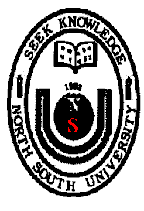 North South UniversityCommitted to the highest standards of academic excellenceOffice of the Department of Mathematics & Physics Notice on Mathematics courses of time slot (6:00pm-7:30pm) :This time schedule is applicable for regular ST/ MW mathematics (6:00pm-7:30pm) classes:ST Classes*Class Rooms are remaining same.                                                      MW Classes*Class Rooms are remaining same.SLMake up ScheduleExisting SlotNew Slot1Saturday 7th February6:00PM-7:30PMTBA2Friday 20th February6:00PM-7:30PM(9:00-10:00)PM3Friday 6th March6:00PM-7:30PM(9:00-10:00)PM4Saturday 14th March6:00PM-7:30PM(8:00-10:00) PMSLMake up ScheduleExisting SlotNew Slot1Friday 6th February6:00PM-7:30PMTBA2Saturday 14th February6:00PM-7:30PM(8:00-10:00) PM3Saturday 28th February6:00PM-7:30PM(8:00-10:00) PM4Friday 13th March6:00PM-7:30PM(9:00-10:00)PM5Saturday 28th March6:00PM-7:30PM(8:00-10:00) PM